Tips about fat, sodium, and sugar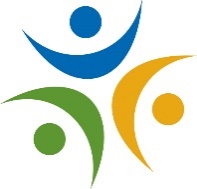 Limit foods that have added sugars or syrups, such as:regular soft drinks, energy drinks, and sports drinkscandy, cakes, cookies, donutsReading the ingredient label on processed foods can help to identify added sugars. Names for added sugars on food labels include:anhydrous dextrose				malt syrupbrown sugar					maltoseconfectioner's powdered sugar		maple syrupcorn syrup					molassescorn syrup solids				nectars (e.g., peach or pear nectar)dextrose					pancake syrupfructose					raw sugarhigh-fructose corn syrup (HFCS)		sucrosehoney						sugarinvert sugar					white granulated sugarlactose					 You may also see other names used for added sugars. These include cane juice, evaporated corn sweetener, crystal dextrose, glucose, liquid fructose, sugar cane juice, and fruit nectar.Limit foods with saturated fats such as: whole milk and butterprocessed meats: hotdogs, bologna, sausage, baconReplace saturated fats with unsaturated fats, such as canola or olive oil.Avoid foods with trans fat (look on the food label to see if there is any trans fat ) and hydrogenated oils (see if the word hydrogenated is listed in the ingredients on the food label).Limit foods high in sodium: frozen pizzacanned soupshotdogs, sausage, bacon, bolognaRead food labels. It’s the key to good health. 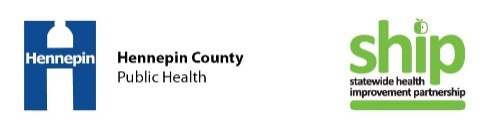 